Analiza Gospodarki Odpadami Komunalnymi na terenie Gminy Stary Targ za 2016 r.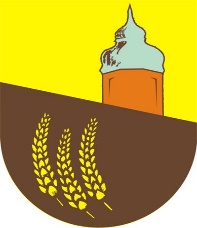 Spis treści:WSTĘPZgodnie z art. 3 ust. 2, pkt. 10 ustawy z dnia 13 września 1996 r. o utrzymaniu czystości i porządku w gminach (t. j. Dz. U. z 2016 r., poz. 250 ze zm.), jednym z wielu zadań gminy jest dokonanie corocznej analizy stanu gospodarki odpadami komunalnymi, w celu weryfikacji możliwości technicznych i organizacyjnych gminy w zakresie gospodarowania odpadami komunalnymi. Wójt, burmistrz lub prezydent miasta sporządza analizę stanu gospodarki odpadami komunalnymi. Opracowuje ją na podstawie sprawozdań złożonych przez podmioty odbierające odpady komunalne od właścicieli nieruchomości, podmioty prowadzące punkt selektywnego zbierania odpadów komunalnych oraz rocznego sprawozdania z realizacji zadań z zakresu gospodarowania odpadami komunalnymi oraz innych dostępnych danych wpływających na koszty systemu gospodarowania odpadami komunalnymi. CHARAKTERYSTYKA GMINY STARY TARGGmina Stary Targ położona jest w południowo-wschodniej części województwa pomorskiego w powiecie sztumskim. Stary Targ leży na szeroko rozumianym prawym brzegu Wisły, na wschód od Miasta i Gminy Sztum oraz na południowy wschód od Miasta Malbork. Gmina Stary Targ składa się z 14 sołectw zajmuje obszar ok. 141 km2 z czego ok. 80 % powierzchni gminy stanowią użytki rolne. Gmina Stary Targ jest gminą rolniczą o korzystnych warunkach rozwoju gospodarki żywnościowej, co jest szansą dla przemysłu przetwórczego.  SYSTEM ODBIORU I ZAGOSPODAROWANIA ODPADÓW KOMUNALNYCH W okresie od 1 stycznia do 31 grudnia 2016 r. usługi odbioru odpadów komunalnych świadczone były przez następujące podmioty posiadające wpis do prowadzonego przez Wójta gminy Stary Targ rejestru działalności regulowanej w zakresie odbierania odpadów komunalnych:W 2016 roku Przedsiębiorstwo Usług Komunalnych COMPLEX, Tomasz Grzmil, Nowy Staw świadczyło usługę odbierania i zagospodarowania odpadów komunalnych od właścicieli nieruchomości zamieszkałych, w oparciu o zawartą z Gminą Stary Targ umowę. Również Zakład Gospodarki Komunalnej i Mieszkaniowej Sp. z o.o. w Malborku świadczył usługę w zakresie odbierania nieczystości stałych z miejsc użyteczności publicznej w oparciu o zawartą z Gminą Stary Targ umowę.   	 Przedsiębiorstwo Wodociągów i Kanalizacji Sp. z o.o. w Sztumie w 2016 roku świadczyło wyłącznie usługi odbierania odpadów komunalnych od właścicieli nieruchomości na podstawie indywidualnych umów. Odebrane w 2016 roku z terenu Gminy Stary Targ odpady komunalne przekazywane były do zagospodarowania do regionalnej Instalacji Przetwarzania Odpadów Komunalnych (RIPOK) – Zakład Utylizacji odpadów Sp. z o.o. Gilwa Mała 8, 82-500 Kwidzyn. LICZBA MIESZKAŃCÓW GMINY OBJĘTYCH SYSTEMEMW 2016 roku, według stanu na dzień 31 grudnia 2016 r., teren Gminy Stary Targ zamieszkiwany był przez 6 295 osób, które objęte były systemem gospodarowania odpadami komunalnymi. Dane te pochodzą z rejestru mieszkańców gminy.  ILOŚĆ ODPADÓW KOMUNALNYCH WYTWARZANYCH NA TERENIE GMINY STARY TARG,,W 2016 roku z terenu Gminy Stary Targ odebrano następujące rodzaje i ilości  odpadów komunalnych’’INFORMACJA O OSIĄGNIĘTYCH PRZEZ GMINĘ STARY TARG W 2017 ROKU POZIOMACH RECYKLINGU, PRZYGOTOWANIA DO PONOWNEGO UŻYCIA I ODZYSKU INNYMI METODAMI ORAZ OGRANICZENIA MASY ODPADÓW KOMUNALNYCH ULEGAJĄCYCH BIODEGRADACJI PRZEKAZYWANYCH DO SKŁADOWANIA. Na podstawie rozporządzenia Ministra Środowiska z dnia 14 grudnia 2016 r. sprawie poziomów recyklingu, przygotowania do ponownego użycia i odzysku innymi metodami niektórych frakcji odpadów komunalnych (Dz. U. z 2016 r., poz. 2167) oraz rozporządzenia Ministra Środowiska z dnia 25 maja 2012 r. w sprawie poziomów ograniczenia masy odpadów komunalnych ulegających biodegradacji przekazywanych do składowania oraz sposobu obliczania poziomu ograniczenia masy tych odpadów (Dz. U. z 2012 r., poz. 676), obliczono wymagane za 2016 rok poziomy, które dla Gminy Stary Targ przedstawiają się następująco: Osiągnięty poziom recyklingu, przygotowania do ponownego użycia następujących frakcji odpadów komunalnych, tj. papieru, metali, tworzyw sztucznych i szkła – 18,30% Osiągnięty poziom ograniczenia masy odpadów komunalnych ulegających biodegradacji przekazywanych do składowania Osiągnięty poziom recyklingu, przygotowania do ponownego użycia i odzysku innymi metodami innych niż niebezpieczne odpadów budowlanych i rozbiórkowych – 33,30% PUNKT SELEKTYWNEJ ZBIÓRKI ODPADÓW KOMUNALNYCH                    Gmina Stary Targ zawarła umowę z Zakładem Gospodarki Komunalnej i Mieszkaniowej w Malborku Sp. z o.o. na prowadzenie gminnego Punktu Selektywnego Zbierania Odpadów Komunalnych (PSZOK) przy ul. Gen. De Gaulle’a 70 w Malborku. Mieszkańcy dostarczyli następujące odpady do punktu selektywnego zbierania odpadów komunalnych PSZOK, które zostały zagospodarowane w następujący sposób:GABARYTYW 2016 roku obwoźna zbiórka odpadów wielkogabarytowych odbyła się 2 razy w roku. Mieszkańcy Gminy Stary Targ dowieźli odpady wielkogabarytowe powstające w ich gospodarstwach domowych zgodnie z wyznaczonymi miejscami zbiórek w/w odpadów, które zostały przekazane właściwym instalacjom do zagospodarowania. KOSZTY PONIESIONE W ZWIĄZKU Z ODBIERANIEM, ODZYSKIEM, RECYKLINGIEM I UNIESZKODLIWIENIEM ODPADÓW KOMUNALNYCH W związku z odbieraniem, odzyskiem, recyklingiem i unieszkodliwieniem odpadów komunalnych w 2016 roku Gmina Stary Targ poniosła koszty w łącznej wysokości 344 760,00 zł. brutto.        PODSUMOWANIE I WNIOSKI Opracowana „Analiza stanu gospodarki odpadami komunalnymi na terenie Gminy Stary Targ za 2016 rok” prowadzi do następujących wniosków : Gmina Stary Targ wdrożyła system gospodarowania odpadami komunalnymi. Systemem zostały objęte nieruchomości zamieszkałe na terenie gminy. Zdolności przerobowe Regionalnej Instalacji Przetwarzania Odpadów Komunalnych – Zakładu Utylizacji Odpadów Sp. z o.o., z siedzibą w Gilwie Małej były w roku 2016 wystarczające dla przyjmowania odpadów komunalnych pochodzących z terenu Gminy Stary Targ;Wykonawca usługi wywiązuje się z warunków zawartej umowy, m.in. poprzez właściwy odbiór i zagospodarowanie odpadów komunalnych, wyposażenie nieruchomości w wymagane pojemniki, worki , prowadzenie PSZOK ;Aby zmniejszyć powstawanie ilości odpadów zmieszanych w stosunku do odpadów segregowanych należy prowadzić kampanię informacyjną oraz edukację społeczeństwa w zakresie prawidłowego postępowania z odpadami komunalnymi. Ponadto należy prowadzić na bieżąco czynności sprawdzające pod kątem prawidłowej segregacji odpadów, przez mieszkańców. W zakresie gospodarowania odpadami komunalnymi Gmina Stary Targ w roku 2016 prowadziła system zgodnie z obowiązującymi, w tym zakresie przepisami prawa.Strona1Wstęp………………………………………………………………………………………32Charakterystyka Gminy Stary Targ…………………………………………………….33System odbioru i zagospodarowania odpadów komunalnych………………………34Liczba mieszkańców gminy objętych systemem……………………………………..45Ilość odpadów komunalnych wytwarzanych na terenie Gminy Stary Targ………..46Informacja o osiągniętych przez Gminę Stary Targ w 2018 roku poziomach recyklingu, przygotowania do ponownego użycia i odzysku innymi metodami oraz ograniczenia masy odpadów komunalnych ulegających biodegradacji przekazanych do składowania………………………………………………………….47Punkt selektywnej zbiórki odpadów komunalnych……………………………………58Gabaryty…………………………………………………………………………………...69Koszty poniesione w związku z odbieraniem, odzyskiem, recyklingiem 
i unieszkodliwieniem odpadów komunalnych………………………………………….610Podsumowanie i wnioski…………………………………………………………………6L.P.NAZWA PODMIOTU1Przedsiębiorstwo Wodociągów i Kanalizacji Sp. z o.o. w Sztumie2Zakład Gospodarki Komunalnej i Mieszkaniowej Sp. z o.o. w Malborku3,,COMPLEX’’ Przedsiębiorstwo Usług Komunalnych, Tomasz Grzmil, Nowy StawL.p.Kod odpaduRodzaj odpadów komunalnychMasa wytworzonych odpadów komunalnych [Mg]1.15 01 01Papier i tektura19,8302.15 01 02Tworzywa sztuczne61,0003.15 01 04Opakowania z metalu7,9004.15 01 07Opakowania ze szkła	19,5005.20 03 01Niesegregowane (zmieszane) odpady komunalne1 163,9006.20 03 07Odpady wielkogabarytowe0,140Adres punktuKododpadów6)Rodzaj odpadów6)Masa zebranych odpadów komunalnych przekazanych do zagospodarowania7) [Mg]Nazwa i adresinstalacji, do której zostały przekazane odpady komunalneZakład Gospodarki Komunalnej i Mieszkaniowej w Malborku ul. Gen. De Gaulle’a 70, 82-200 Malbork17 01 01Odpady betonu oraz gruz betonowy z rozbiórek i remontów0,160Zakład Utylizacji Odpadów Stałych 
Sp. z o.o. ul. Rokicka 5A, 82-110 TczewZakład Gospodarki Komunalnej i Mieszkaniowej w Malborku ul. Gen. De Gaulle’a 70, 82-200 Malbork17 09 04Zmieszane odpady z budowy, remontów i demontażu inne niż wymienione w 17 09 01, 
17 09 02 i
 17 09 030,320Zakład Utylizacji Odpadów Stałych 
Sp. z o.o. ul. Rokicka 5A, 82-110 TczewZakład Gospodarki Komunalnej i Mieszkaniowej w Malborku ul. Gen. De Gaulle’a 70, 82-200 Malbork20 01 36Zużyte urządzenia elektryczne i elektroniczne inne niż w 
20 01 21, 
20 01 23 i 
20 01 350,140Zakład Utylizacji Odpadów Stałych 
Sp. z o.o. ul. Rokicka 5A, 82-110 TczewZakład Gospodarki Komunalnej i Mieszkaniowej w Malborku ul. Gen. De Gaulle’a 70, 82-200 Malbork20 03 07Odpady wielkogabarytowe 0,140Zakład Utylizacji Odpadów Stałych 
Sp. z o.o. ul. Rokicka 5A, 82-110 TczewZakład Gospodarki Komunalnej i Mieszkaniowej w Malborku ul. Gen. De Gaulle’a 70, 82-200 Malbork15 01 01Opakowania z papieru i tektury0,020Zakład Utylizacji Odpadów Stałych 
Sp. z o.o. ul. Rokicka 5A, 82-110 TczewZakład Gospodarki Komunalnej i Mieszkaniowej w Malborku ul. Gen. De Gaulle’a 70, 82-200 Malbork20 02 01Odpady ulegające biodegradacji 0,100Zakład Utylizacji Odpadów Stałych 
Sp. z o.o. ul. Rokicka 5A, 82-110 TczewLp.WyszczególnienieWydatki1.Usługa odbioru i zagospodarowania odpadów komunalnych od właścicieli nieruchomości zamieszkałych330 000,00 zł2.Usługę prowadzenia  i obsługi Punktu Selektywnego Zbierania Odpadów Komunalnych wraz z zagospodarowaniem zebranych odpadów14 760,00 złŁĄCZNIEŁĄCZNIE344 760,00 
ZŁ BRUTTO